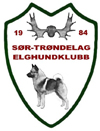 Møtested:			Microsoft Teams møteDato:				11.05.2021Tid:				21:00 – 22:00Medlemmer som møtte:									Gisle Andre Berdal		Leder			GABRoger Haugan			Nestleder		RHOttar Holden Andersen	Styremedlem		OHAAnders Budal			Styremedlem		ABKamilla Engen 		Styremedlem		KEStian Aune			2. varamedlem	STAMedlemmer som ikke møtte:									Stig Alsethaug		1. varamedlem	SAAndre inviterte:										Sekretær:											Kamilla Engen		Styremedlem		KE	SAKSLISTE:											Saksnr.:	Sakstittel:31.21	Behandle klage på uttak NM bandhund 2021	32.21	Nytt møteSaks nr.:	Sakstittel:								Sakseier:31.21		Behandle klage på uttak NM bandhund 2021			STYRET		Vedtak:Enstemmig vedtak om opprettholdelse av uttak NM bandhund 2021,               jf. Sak 28.31.Styret underretter klager om vedtaket.32.21		Nytt møte								STYRET		Vedtak:		Når nytt møtetidspunkt aktualiseres. 